Утвержденона заседании Совета Канашской городской организации  Общероссийского профсоюза образования 05 февраля 2024г. № 19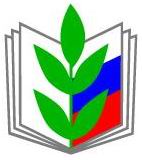 Открытый (публичный) отчетКанашской городской организации Общероссийского профсоюза образования за 2023 год.ОБЩАЯ ХАРАКТЕРИСТИКА ОРГАНИЗАЦИИ.       2023 год – был объявлен Годом педагога и наставника.По состоянию на 01 января 2024 года в структуре Канашской городской организации Профессионального союза работников народного образования и науки Российской Федерации  23 первичных профсоюзных организаций, из них: 6 - в общеобразовательных организациях, 16 - в дошкольных образовательных организациях, 1 – в организациях дополнительного образования.  Принято в профсоюз за отчетный период 12 человек,  выбыло по личному заявлению – 5 человек.             В этих организациях работают 946 человек, из них  на профсоюзном учете состоят 304 человека, что составляет 32,1 % от всех работающих в этих учреждениях. Положительная динамика по мотивации профсоюзного членства наблюдается в первичных профсоюзных организациях МБДОУ «Детский сад № 7» - председатель Иванова О.Б., ППО МБДОУ «Детский сад № 16» - председатель Кузьмина В.Н., ППО МАОУ «Средняя общеобразовательная школа № 3» - председатель Хамзина А.М.            Вместе с тем, по сравнению с 2022 годом снижение профсоюзного членства допустили СОШ № 9,10, детские сады 14,15.           Семнадцать организаций относятся к категории малочисленных профсоюзных организаций до 15 человек.           Охват среди молодежи – 65 человек (63,7%). Низкий процент охвата прочего персонала. Между тем этой категории работников профсоюз уделяет особое внимание по предоставлению им дополнительных льгот и гарантий, поэтапного увеличения МРОТ.         Во многих организациях охват составляет ниже 50%, хочется верить, что работники этих образовательных учреждений подойдут к осознанию важности и значимости профессионального союза, как представительного органа трудового коллектива, без согласования с которым многие нормативные документы в образовательном учреждении не могут являться легитимными.          Мотивация профсоюзного членства, укрепление единства профсоюза остается для нас актуальной и важной задачей.II. ОРГАНИЗАЦИОННО-УСТАВНАЯ ДЕЯТЕЛЬНОСТЬ.Канашская городская  организация Общероссийского Профсоюза образования строила свою работу на основании утвержденного Постановлением президиума плана работы на календарный год.         За отчетный период проведено 2 заседания Совета, 5 заседаний Президиума, 2 обучающих семинара для председателей ППО, 1 обучающий семинар для руководителей образовательных учреждений по итогам профсоюзной проверки соблюдения трудового законодательства в образовательных учреждениях города, проведенной в ноябре 2023 года.Были обсуждены итоги правозащитной работы за 2023 год, итоги работы по  защите прав членов профсоюза на безопасные условия труда, о состоянии информационной работы, о коллективных договорах, соглашениях по охране труда  и их выполнении. Рассматривались итоги работы по мотивации профсоюзного членства, тематических проверок, вопросы  санаторного лечения и отдыха членов профсоюза, об  участии во всероссийских и республиканских акциях, конкурсах профессионального мастерства, спортивных соревнованиях. Особое внимание уделялось работе  с советом молодых педагогов.  	В сентябре председатель  городской организации приняла участие в заседании координационного совета по улучшению условий охраны труда, а также в заседании муниципальной трехсторонней комиссии по регулированию социально-трудовых отношений. III. РАЗВИТИЕ СОЦИАЛЬНОГО ПАРТНЕРСТВАСоциальное партнерство в образовательных учреждениях реализуется через территориальное отраслевое соглашение, заключенное между Отделом образования и молодежной политики администрации города Канаш и Канашской городской организацией Общероссийского профсоюза образования. Положения Соглашений используются при подготовке и заключении коллективных договоров в образовательных учреждениях города Канаш.	Вся работа по развитию социального партнерства в рамках реализации коллективных договоров образовательных организаций в конечном итоге направлена на повышение качества работы системы образования города, результативность деятельности учреждений, педагогов в условиях реализации концепции модернизации и оптимизации образования, создание хорошего микроклимата, творческой деловой атмосферы в коллективах, предотвращению коллективных и индивидуальных трудовых споров.Задержек выплат заработной платы работникам образовательных учреждений города Канаш не зафиксировано.  Заработная плата работникам выплачивается не реже чем каждые полмесяца в сроки, установленные правилами внутреннего трудового распорядка, коллективным договором. Работодатели в случаях увольнения в связи с сокращением численности (штата) работников - членов профсоюза соблюдают требования трудового законодательства о предварительном получении мнения выборного органа первичной профсоюзной организации.При проведении аттестации педагогических работников, имевших квалификационную категорию и претендующих на ту же самую квалификационную категорию, применяется условие Соглашения об особой форме аттестации. Традиционно  весной в городе проходят муниципальные этапы профессиональных конкурсов педагогических работников «УЧИТЕЛЬ ГОДА», «ВОСПИТАТЕЛЬ ГОДА», «СОЦИАЛЬНЫЙ ПЕДАГОГ», «ПЕДАГОГИЧЕСКИЙ ДЕБЮТ», « САМЫЙ КЛАССНЫЙ КЛАССНЫЙ», «УЧИТЕЛЬ РОДНОГО ЯЗЫКА». В педагогическом марафоне приняли участие 25 педагогических работников. Учредителями конкурса «Учитель года», «Воспитатель года» являются Отдел образования и молодежной политики администрации города Канаш  и Канашская городская организация Общероссийского профсоюза образования. Победителям, призерам вручаются дипломы, цветы и памятные подарки.Впервые в апреле 2023 года состоялся муниципальный конкурс профессионального мастерства для младших воспитателей «Моя прекрасная няня», который прошел на базе детского сада № 16. Цель проведения конкурса: пропаганда значимости труда младших воспитателей, повышение мотивации профсоюзного членства.Конкурсантки соревновались в семи конкурсных испытаниях:
«Визитная карточка» (самопрезентация), «Самая красивая», «Знатоки своего дела», «Сам себе модельер», «Сервировка детского стола»,
«Внимание – охрана труда!» и «Творческий номер». Победные места были распределены следующим образом:
1 место – Фомина Наталия Алексеевна - детский сад № 16;2 место – Азизова Анастасия Петровна – средняя школа № 3;3 место – Васильева Надежда Ивановна - детский сад № 18.Победители и призеры награждены грамотами, цветами и ценными призами.IV. ПРАВОЗАЩИТНАЯ РАБОТАПравозащитная деятельность в Канашской городской организации профсоюза осуществлялась по следующим направлениям: - осуществление профсоюзного контроля за соблюдением трудового законодательства; - защита социально - трудовых и профессиональных интересов членов профсоюза;- оказание юридической помощи по вопросам законодательства и консультирование членов профсоюза; 	Правовые новости, поступающие от Чувашской республиканской организации Общероссийского Профсоюза образования, доводились до первичных профсоюзных организаций и руководителей образовательных организаций своевременно.Обеспечение законных прав и интересов членов профсоюза в области правовой работы в Канашской городской организации Общероссийского профсоюза образования в отчетном периоде осуществлял 1 внештатный правовой инспектор труда до 1 сентября 2023 года. В настоящее время  внештатного правового инспектора в организации нет.На Президиумах Канашской городской организации рассматривались вопросы: «Соблюдение Положения об оплате труда при определении коэффициента за выслугу лет педагогическим работникам».«О проведении  общепрофсоюзной тематической проверки по соблюдению трудового законодательства в образовательных организациях в 2023 году»«О проведении комплексной республиканской проверки соблюдения трудового законодательства»«Об участии в республиканском смотре-конкурсе «Лучший коллективный договор года».Доведены до руководителей образовательных организаций и членов профсоюза правовые новости:"О предоставлении дополнительных оплачиваемых выходных дней для ухода за детьми-инвалидами"."Об установлении тождества наименования должности «инструктор по физической культуре» (в дошкольном образовательном учреждении) наименованию должности «воспитатель»» установлено по согласованию с Фондом пенсионного и социального страхования Российской Федерации тождество наименования должности «инструктор по физической культуре (в дошкольном образовательном учреждении) наименованию должности «воспитатель».«Об утверждении нового Порядка проведения аттестации педагогических работников организаций, осуществляющих образовательную деятельность».Введены категории:- первая квалификационные категория,- высшая квалификационные категория,- «педагог-методист»,- «педагог-наставник». По новому порядку квалификационная категория присваивается бессрочно.Коллективный договор МБДОУ «Детский сад № 9» г. Канаш принял участие в республиканском смотре-конкурсе «Лучший коллективный договор года».В соответствии с постановлением Чувашской республиканской организации Общероссийского Профсоюза образования от 27.02.2023 г. №12 «О проведении республиканской тематической проверки по теме «Соблюдение Положения об оплате труда при определении коэффициента за выслугу лет педагогическим работникам» в период с 13 марта по 14 апреля 2023 года в образовательных организациях с участием внештатного правового инспектора труда Кирилловой И.Г. проведена вышеназванная тематическая проверка.  Комиссией изучены личные дела, трудовые книжки, тарификационные списки педагогических работников, членов профсоюза. Проверка была организована в 5 образовательных организаций: детские сады 8,15,20,ДДТ, СОШ 6. По результатам проверки нарушений в данных учреждениях не обнаружено.С 8 по 10.11.2023 года в образовательных организациях города Канаш поведена комплексная профсоюзная проверка по соблюдению работодателями норм трудового законодательства и Общепрофсоюзная тематическая проверка по теме: "Соблюдение законодательства Российской Федерации при определении и изменении учебной нагрузки педагогических работников образовательных организаций, оговариваемой в трудовом договоре, а также при подготовке педагогическими работниками отчетной документации при реализации основных общеобразовательных, основных профессиональных образовательных и дополнительных общеразвивающих программ".  По утвержденному графику проверкой было охвачено шесть учреждений: школы 6,7,8, детские сады 5,19 и Дом детского творчества. В ходе проверки были изучены локальные нормативные акты, трудовые договора, личные дела, графики отпусков, расчётные листки по оплате труда, трудовые книжки работников, приказы по личному составу, тарификационные списки, табеля учёта рабочего времени. Проверкой были выявлены следующие нарушения:Не все  руководители образовательных организаций утверждают локальные акты с учетом мнения профкома.В трудовых договорах отсутствуют ряд обязательных условий (условия труда на рабочем месте, об объеме учебной нагрузки), перед подписанием трудовых договоров работников не знакомят под роспись с локальными нормативными актами, регулирующими условия  труда, коллективным договором. Объем учебной нагрузки не оговаривается в трудовом договоре. В трудовом договоре не прописаны виды выполняемых работ, что не соответствует форме «эффективного контракта», не указан класс условий труда по специальной оценке. При определении учебной нагрузки работодатель не учитывает мнение выборного органа первичной профсоюзной организации.Не соблюдаются сроки предупреждения педагогических работников о возможности снижения (увеличении) учебной нагрузки в течение учебного года или на новый учебный год.Оформление табеля и учет рабочего времени осуществляется с нарушением приказа и Методических указаний по применению форм учетных документов.Не своевременно оформляются дополнительные соглашения к трудовому договору о преподавательской работе.  По итогам 2023 года была оказана правовая помощь членам профсоюза в количестве 26 человек.В ноябре 2023 года общеобразовательные школы приняли в экспресс-мониторинге по вопросам оплаты труда работников, привлекаемых к проведению еженедельных занятий цикла «Разговоры о важном» и реализации единой модели профессиональной ориентации - профориентационного минимума в рамках внеурочной деятельности, проведенном Общероссийским Профсоюзом образования. Проведенный экспресс-мониторинг показал, что финансовые средства на оплату проведения в каждом классе педагогическими и иными работниками еженедельных занятий «Разговоры о важном» предусмотрены в школе 3,9 и данная оплата труда работников за проведение каждого еженедельного занятия «Разговоры о важном» в каждом классе производится путем установления доплаты в абсолютной величине за проведенное занятие, исходя из размеров, определяемых самой организацией, в восьми школах - за счет классного руководства за 5000 рублей (федеральные), 1000 рублей (республиканские).Данная ситуация обсуждена на совещании с директорами образовательных организаций.   V. ОБЕСПЕЧЕНИЕ ЗДОРОВЫХ И БЕЗОПАСНЫХ УСЛОВИЙ ТРУДАОбеспечение законных прав и интересов членов профсоюзов в области охраны труда в Канашской городской организации в отчетном периоде осуществляли 1 внештатный технический инспектор труда и 23 уполномоченных (доверенных) лиц по охране труда первичных профсоюзных организаций.     	  На президиумах Канашской городской организации Профсоюза рассматривались вопросы:  -  Об утверждении годового статистического отчета по форме 19-ТИ;- Об участии  в  Общероссийском смотре-конкурсе на звание «Лучший уполномоченный по охране труда Профсоюза», «Лучший внештатный технический инспектор труда Профсоюза»;- О проведении Всемирного дня охраны труда;- О проведении комплексной проверки в области трудового законодательства.В целях оказания помощи председателям первичных профсоюзных организаций оказывалась  консультативная помощь в подготовке изменений и дополнений к коллективным договорам  в соответствии с изменениями трудового законодательства, нормативных правовых актов по охране труда.   	Во все образовательные организации были разосланы методические пособия:Информационно-методическое пособие для руководителей образовательных организаций, специалистов по охране труда, председателей профсоюзных организаций (издание третье, переработанное).Методические рекомендации по осуществлению визуального контроля за безопасностью зданий и сооружений образовательных организаций.Методическое пособие по выявлению нарушений законодательных и нормативных правовых актов в области охраны труда при осуществлении общественного контроля за охраной труда (шпаргалка). Утвердили Постановлением  администрации города Канаш Чувашской Республики от 06.07.2023 года № 646 Положение об обеспечении содержания зданий и сооружений муниципальных образовательных учреждений, обустройства прилегающих к ним территорий города Канаш Чувашской Республики и довели до руководителей образовательных организаций и председателей Первичных профсоюзных организаций.28 апреля председатель городской организации профсоюза с внештатным техническим инспектором труда приняли участие в семинаре-совещании на тему «Изменения в законодательстве в области охраны труда. Новые правила обучения по охране труда». На семинаре обсудили изменения, в законодательстве включая оценку профессиональных рисков, порядок обучения по охране труда и проверки знаний требований охраны труда, финансовое обеспечение предупредительных мер по сокращению производственного травматизма и профессиональных заболеваний. Все презентации доведены до руководителей образовательных организаций и уполномоченных по охране труда в профсоюзе.В течение месячника по охране труда во всех первичных профсоюзных организациях обновилась информация на  уголках  по охране труда, распечатаны памятки и брошюры, оформлены папки-передвижки. Многие сотрудники прошли онлайн тестирование на знание основ охраны труда, педагоги провели  Всероссийские уроки «Основы  безопасности и жизнедеятельности»,  в школах прошли классные часы «Всемирный день охраны труда», с просмотром видеороликов.  Воспитанники детских садов посетили с экскурсией в пожарную часть.В двух организациях прошло обучение сотрудников по охране труда и оказанию первой помощи. В образовательных организациях разрабатывались  и обновились  локальные правовые  акты в области охраны труда. Члены профсоюза приняли участие в Резолюции (обращении) ФНПР в голосовании в поддержку солидарных действий ФНПР.  Обращение направлено на защиту социально-трудовых прав и экономических интересов трудящихся: достойной заработной платы, эффективной занятости, безопасного труда и соблюдения прав на объединение в профсоюзы для всех категорий трудящихся без дискриминации.  Во всех образовательных организациях города проведены экологические мероприятия по уборке и облагораживанию территории.   На основании Распоряжения администрации города Канаш Чувашской Республики была создана городская межведомственная комиссия по приемке образовательных учреждений к новому 2023-2024 учебному году. В работе межведомственной комиссии приняла участие председатель городской организации Профсоюза образования. Образовательные учреждения готовы к работе в новом учебном году. 	При проверке комиссия обращала внимание на наличие необходимой документации, состояние территории, готовность учебных кабинетов к образовательному процессу, состояния оборудования в кабинетах технологии, спортзала, площадок,  состояние столовой и пищеблока, медицинского пункта, укомплектованность педагогическими кадрами, обеспечение обучающихся учебниками и учебными пособиями, соответствующими федеральным государственным образовательным стандартам. Профсоюзной стороной обращено внимание на работу организаций по обеспечению содержания зданий и сооружений. В 2023г. несчастных случаев на производстве среди работников образовательных организаций не зарегистрировано. В 2023 году проведена республиканская комплексная проверка 4 образовательных организаций (СОШ 6,7, детский сады 19,5) в области охраны труда.В ходе проверки были изучены документы, связанные с соблюдениями работниками норм, правил и инструкций по охране труда, предоставления компенсаций и льгот за работы с вредными и опасными условиями труда; обеспечения работников специальной одеждой, специальной обувью и другими средствами индивидуальной защиты в соответствии с нормами, необходимыми по условиям труда. Акценты были сделаны на контроле состояний охраны труда в спортзалах, кабинетах химии, физики, информатики, учебных мастерских, столовых и помещений в детских садах. Проверкой были выявлены следующие нарушения:Не организована своевременная выдача СИЗ работникам, надлежащий учет и контроль за выдачей CИЗ в установленные сроки, что является нарушением ст. 214 ТК РФ, Приказов Министерства труда и социальной защиты РФ от 29 октября 2021г. №766н, №767н.Не разработаны программы вводного инструктажа, первичного инструктажа на рабочем месте, программы обучения требованиям охраны труда, обучения по оказанию первой помощи пострадавшим, обучения по использованию (применению) средств индивидуальной защиты для работников, использующих специальную одежду и специальную обувь в соответствии с Порядком обучения по охране труда и проверки знания требований охраны труда, утвержденного Постановлением Правительства РФ от 24 декабря 2021 г. N 2464.Не ведется периодический осмотр и контрольные проверки и (или) мониторинг технического состояния здания, чем нарушено требование ст. 36 ФЗ от 30.12.2009 № 384-ФЗ «Технический регламент о безопасности зданий и сооружений»Не разработаны (пересмотрены) инструкции по охране труда в соответствии с приказом Минтруда России от 29.10.2021 г. № 772н.  	В 2023 году на прохождение медосмотра было выделено   1999932 рубля, на приобретение медицинских книжек выделено 216382 рубля. Для проведения специальной оценки условий труда выделено 62316 рублей.VI. ИНФОРМАЦИОННАЯ РАБОТА	Информационная работа в городской организации профсоюза является одним из приоритетных направлений в деятельности организации. В течение 2023 года работа велась согласно плану по следующим направлениям:- пополнение информационного сайта республиканской организации профсоюза, баннера Канашской городской организации профсоюза;- организация подписки на печатные профсоюзные издания. За 2023 год было выписана газета «Время» - 23 экземпляра, газета «Мой профсоюз» – 8 экземпляров (1 полугодие) и 4 экземпляра (2 полугодие), газета «Солидарность» - 1 экземпляр. Одним из основных элементов формирования единой информационной системы профсоюзной организации является профсоюзный сайт, как наиболее современное и действенное средство информации. На сайте городской организации  https://www.eseur.ru/kanach-gor/  за год размещено 52 новости, 2 статьи в газете Канаш и Время, 4 новости на сайте Чувашрессовпроф, 3 методические публикации на сайте.Канашская городская организация  приняла участие в республиканском конкурсе «Портфолио общественного корреспондента»  в номинации «За успешный информационный стартап». Награждена дипломом за 1 место и денежной премией.  	С целью расширения информационного пространства и обмена опытом работы  Канашская городская  организация профсоюза использует возможности социальных сетей «ВКонтакте» https://vk.com/id268807336.Во многих первичных профсоюзных организациях имеются профсоюзные уголки, не во всех организациях имеются странички на сайтах организаций, к сожалению, странички не всегда пополняются, информация на них обновляется не всегда оперативно и своевременно.В апреле Канашская городская организация проявила солидарность и подписалась на газету «Солидарность!» Акция призвана помочь и поддержать профорганизации ДНР и ЛНР в доступе профсоюзной информации. Отмечена дипломом.Первичные профсоюзные организации в течение года своевременно обеспечивались необходимой документацией, материалами, отражающими текущую деятельность профсоюзной организации.VII. ОРГАНИЗАЦИЯ СПОРТИВНО-ОЗДОРОВИТЕЛЬНОЙ, КУЛЬТУРНО-МАССОВОЙ РАБОТЫУчитывая важное значение физической культуры и спорта в профилактической работе по оздоровлению работающих, пропаганде здорового образа жизни и мотивации профсоюзного членства   Совет и первичные организации профсоюза наряду с повседневными решаемыми вопросами большое внимание уделяют физкультурно-оздоровительной работе. В марте 2023 года команда города Канаш приняла участие в республиканской эстафете по лыжным гонкам, которые прошли на лыжной трассе ДОЛ «Космонавт» им. А.Г. Николаева в Канашском муниципальном округе. От города Канаш эстафетной командой выступили Александрова Л.Г. (детский сад № 9), Никифорова А.В.(детский сад № 9), Федоров К.О.(средняя школа № 8)В марте молодые педагоги города Канаш стали призерами межмуниципального соревнования по волейболу, которые прошли в спортивном зале АО ДО «ДЮСШ «Асамат» Цивильского муниципального округа. В марте прошли городские соревнования «Веселые старты»
в спортзале спортшколы «Локомотив» среди работников образовательных организаций. На старт вышло 9 команд. Призовые места распределились следующим образом:
1 место – средняя школа № 6, детский сад № 16
2 место – детский сад № 7, 9.
3 место – детский сад 12,13
Призёры были награждены грамотами, медалями и ценными подарками. Все участники получили дипломы.В апреле председатель первички, учитель-логопед детского сада № 16 – победитель республиканских соревнований по плаванию, которые состоялись в плавательном бассейне ЧГПУ им. И.Я. Яковлева. В соревнованиях приняли участие 15 команд.Во Всемирный день здоровья Первичная профсоюзная организация Детского сада № 7 г. Канаш приняла участие в оздоровительном проекте «Профсоюз — территория здоровья», который  направлен на сохранение и укрепление здоровья членов Профсоюза. Диплом участника. В средней школе № 6 состоялись соревнования по волейболу среди работников образования. 11 команд соревновались в двух спортзалах.
 	Среди детских садов места распределились следующим образом: I место - команда детского сада № 20, II место - команда детского сада №15, III место – команда детского сада № 19Среди школ места распределились следующим образом: I место – средняя школа № 8, II место – средняя школа № 3, III место – средняя школа № 7.Абсолютному победителю, средней школе № 8, был вручен главный приз – Переходящий кубок соревнований. Победитель и призеры награждены дипломами и ценными подарками. Также в волейбольном турнире судьи соревнований определили лучших волейболистов:Среди школ лучшим игрок признан Ефимов Александр (средняя школа № 3), лучшим блокирующим Федоров Константин (средняя школа № 8), лучший нападающим Васильева Зинаида (средняя школа № 7).Среди детских садов лучший игроком признана Максимова Наталия (детский сад № 20), лучшим блокирующим Журавлева Селина (детский сад № 20), лучшим нападающим Петрова Екатерина (детский сад № 19).В мае на стадионе «Локомотив» города Канаш состоялись соревнования по легкой атлетике среди работников образования. Члены профсоюза состязались в личном и в командном первенстве. 
В результате в общекомандном зачете:1 место — команда детского сада № 16»;
2 место – команда средней школы № 6;
3 место – команда детского сада № 9. 	В июне педагоги города Канаш приняли участие в республиканских соревнованиях по лёгкой атлетике на стадионе "Энергия" г. Чебоксары среди команд профсоюзных организаций муниципалитетов Чувашии.
В программу соревнований включены: легкоатлетическая эстафета 4 х 400м, состязания по дартсу, прыжки в длину с места, отжимание лежа (женщины), подтягивание на турнике (мужчины). 	В команде приняли участие Захаров Николай Матвеевич, директор школы 10, Ермолаева Диана Борисовна, воспитатель детского сада 16, Федорова Диана Юрьевна, воспитатель детского сада 9, Васильева Зинаида Николаевна, учитель русского языка и литературы школы 7, Мигусева Надежда Витальевна, повар детского сада 8.В июле стартовал IV любительский профсоюзный велопробег
"100 км - Потому что мы вместе". В этом году в Велопробеге приняла участие Алсу Алиуллова - учитель физкультуры школы N6, член профсоюза образования. Протяженность маршрута -120 км.В августе председатели, активисты Первичных профсоюзных организаций, посетили с экскурсией Национальный парк «Чаваш Вармане». На территории парка увидели большое количество исторических памятников, прошли экологические тропы, поучаствовали в интерактиве, а также посетили визит-центр.В сентябре в  городе Канаш прошел традиционный Всероссийский день бега «Кросс Нации – 2023». В спортивном празднике приняли участие члены профсоюза и председатель городской организации профсоюза образования. По итогам соревнований председатель награждена медалью за первое место в VIB забеге.    	Всероссийская акция «10 тысяч шагов к жизни» прошла 1 октября 2023 года одновременно во всех субъектах РФ. Событие было приурочено к Всемирному дню сердца и национальной неделе здорового сердца, а также к Всероссийскому дню ходьбы. Организаторами являются Общероссийская общественная организация «Лига здоровья нации», Ассоциация сердечно-сосудистых хирургов России при поддержке Всероссийской ассоциации развития местного самоуправления. Участниками акции «Человек идущий»  являлись члены профсоюза детского сада № 13.	Ученики школы № 6 совместно с классными руководителями, а также воспитатели и воспитанники детского сада № 16 присоединились к Всероссийской акции «В каждом живет учитель»! Ребята выразили слова благодарности учителям и наставникам за понимание, доброту, поддержку, за полученные знания и интересную школьную жизнь.Подведя итоги года, руководители детских садов посетили творческий концерт «Посидим по хорошему», посвященный 25-летней творческой деятельности Марины Девятовой, который проходил в ДК им. Ухсая.	Очень важным вопросом остается оздоровление сотрудников. Члены Канашской городской организации профсоюза, благодаря льготной программе в 2023 году в санаториях Чувашии оздоровились 4 человека. (Санатории «Волжанка», «Чувашия»). Информация и подборка о лучших санаториях России и Чувашии поступала от Чувашской республиканской организации Общероссийского профсоюза образования, от платформы путевка.com с 20 % скидкой членам профсоюза можно отдохнуть в санатории «Волжские зори», «Чувашия», «Чувашиякурорт», «Салампи», «Мечта», «Надежда», пансионат «Ватерлоо» на берегу Черного моря в пос. Лоо.Материальная помощь оказывалась в связи с длительным лечением, смертью близких, в связи с перенесенной операцией и др. Доброй традицией стало поздравление юбиляров, молодых мам. 	За активное участие в деятельности профсоюзной организации и в честь профессиональных праздников многие члены профсоюза отмечены Почетными грамотами Чувашской республиканской и Канашской городской организаций профсоюза работников народного образования и науки РФ. VIII. РАБОТА С МОЛОДЕЖЬЮВ январе молодые педагоги города Канаш приняли участие в городском Интернет – фотоконкурсе «Мои первые шаги в профессии». По решению жюри победителями признаны:В номинации «На пути к успеху» победителем признана Захарова Кристина, воспитатель детского сада № 9, фоторабота «Мы с ребятами играем».В номинации «Такие разные ученики» победителем признана Семенова Ольга, воспитатель детского сада № 9, фоторабота «Праздник День Победы».В номинации «Не только уроки» победителем признана Васянова Алиса, музыкальный руководитель детского сада № 11, фоторабота «Пой, моя гитара». 
В номинации «О профессии с улыбкой» победителем признан Георгиев Георгий, учитель музыки средней школы № 3, фоторабота «Счастье в моменте».Молодые педагоги город Канаш приняли участие в республиканском конкурсе профессионального мастерства «Педагогический дебют».  В числе участников были члены профсоюза Георгиев Георгий Вячеславович, учитель музыки школы № 3 и Викторова Анастасия Викторовна, воспитатель детского сада № 20.В феврале молодые воспитатели города приняли участие в VII Республиканском образовательном форуме молодых воспитателей Чувашии "Время молодых: Время выбрало нас!"  В феврале на подведении итогов социально-экономического развития муниципального образования представителям молодёжи и студентов за особую творческую устремленность были вручены специальные стипендии главы Чувашской Республики. В  числе стипендиатов молодые педагоги системы образования Николаева Елена Николаевна, воспитатель детского сада № 20 «Василек», Степанова Анастасия Вячеславовна, воспитатель детского сада № 16.23 апреля в городе Канаш состоялся Республиканский слет Советов работающей молодежи 2023 года. В слёте приняло участие 29 Советов работающей молодёжи. Город Канаш представил Совет молодых педагогов города Канаш в составе: Александровой Светланы Николаевны, учителя математики средней школы №7»,председателя Совета, Федоровой Марии Александровны, учителя начальных классов средней школы N 11, Александровой Ники Николаевны, учителя начальных классов средней школы N 8, Степановой Анастасии Вячеславовны, воспитателя детского сада N 16», Георгиева Георгия Вячеславовича учителя музыки средней школы №3». В рамках Слёта состоялось творческое испытание в стиле караоке «PROактивные» и турнир по боулингу. По итогам слёта Совет молодых педагогов города Канаша, занял 2 место в творческом испытании в стиле караоке, исполнив песню «Команда».В мае молодые педагоги города приняли участие в республиканской социально-патриотической акции «Я помню! Я горжусь!» Участники размещали фотографии своих родных/членов семьи - Героев Великой Отечественной войны, с кратким описанием жизни Героя. По завершении акции каждый получил сертификат. С 30 июня по 2 июля 2023 г. на территории базы отдыха «Медвежий угол» Янтиковского муниципального округа состоялся Республиканский туристический слет Советов работающей молодежи Чувашии. Молодые педагоги в составе Совета работающей молодежи города Канаш выступили на Республиканском туристическом слете. Совет работающей молодежи города Канаш одержал победу в следующих испытаниях:«Украшение палаточного лагеря» - 2 место.«Творческое испытание» - 2 место.«Турнир по волейболу» - 3 место.По итогам всех конкурсных испытаний команда заняла 2 место, награждена дипломом и кубком.В ноябре  Совет работающих педагогов города Канаш принял участие в республиканской школе актива Чувашской Республики «Заряд», который проходил в ДОЛ «Солнышко» Моргаушского района.В ноябре подведены итоги городского конкурса педагогических эссе «Наставник». В номинации «Педагог, наставник, друг»: 1 место – Ефимова Наталья, детский сад № 72 место – Галикберова Юлия, детский сад № 163 место – Башкова Ирина, детский сад № 15 В номинации «Наставник молодежи»:1 место – Ермолаева Диана, детский сад № 162 место – Григорьева Любовь, детский сад № 20, Степанова Анастасия, детский сад № 163 место – Иванова Алена, детский сад № 16.В сентябре 2023 года в средней школе N 3 состоялось торжественное открытие муниципального клуба творческих учителей «Альтаир».IX. ИННОВАЦИОННАЯ РАБОТАВ Чувашской республиканской организации Общероссийского профсоюза образования с 2010 года действует Кредитный потребительский кооператив «Учительский» для организации финансовой взаимопомощи членов Профсоюза. Его главная цель — социальная: педагоги могут брать потребительские кредиты не под 20–30 % в год, как, например, в банках, а по льготной процентной ставке — 14 % годовых. Также члены профсоюза могут сберегать свои вклады под выгодные процентные ставки. В 2023 году кредитами на лечение, ремонт жилья, обучение детей в образовательных организациях высшего образования и профессиональных образовательных организациях; покупку бытовой техники, мебели члены профсоюза не воспользовались. Президиум Канашской городской организации Общероссийского Профсоюза образования благодарит председателей первичных профсоюзных организаций, профсоюзный актив, а также всех членов Профсоюза, которые сохраняют верность ценностям профсоюзного движения, за проделанную в 2023 году работу, за доверие и веру в солидарность и единство в отстаивании своих трудовых прав. Только в единстве коллектива – сила, только вместе можно чего-либо добиться. Председатель: 						          И.А. Александрова 